During the period from 10/1/2016 to 10/31/2016 the Commission accepted applications to assign call signs to, or change the call signs of the following broadcast stations. Call Signs Reserved for Pending Sales Applicants New or Modified Call SignsPUBLIC NOTICE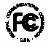 PUBLIC NOTICEReport No. 596Media Bureau Call Sign Actions11/08/2016Call SignServiceRequested ByCityStateFile-NumberFormer Call SignKFDY-LDLDFLOOD COMMUNICATIONS OF OMAHA, LLCLINCOLNNE20161012AAPK26JQ-DKMLM-FMFMGOLD COAST RADIO, LLCGROVER BEACHCABALH-20161004AADKURQWPDG-LPFLWHIPLASH COMMUNITY RADIO INCPANAMA CITYFLBALL-20161007ABQWPCU-LPWZKDAMAUTAUGAVILLE RADIO, INC.MONTGOMERYAL20160906ACVWNZZRow NumberEffective DateCall SignServiceAssigned ToCityStateFile NumberFormer Call Sign110/01/2016KCAXAMKOMC-KRZK, LLCBRANSONMOKOMC210/04/2016KQQHFMHISPANIC TARGET MEDIA, INC.WASCOCA20130724ACONew310/04/2016KZQTFMHISPANIC TARGET MEDIA, INC.KETTLEMAN CITYCA20130724AGPNew410/04/2016WZRLFMCAPSTAR TX, LLCPLAINFIELDINWUBG510/05/2016KERWFMSANTA MONICA COMMUNITY COLLEGE DISTRICTLOS OSOS-BAYWOOD PARCABALH-20160722ABOKJRW610/05/2016KUGF-TVDTBOARD OF REGENTS OF THE MONTANA UNIVERSITY SYSTEMGREAT FALLSMTKUGF710/05/2016WPHHFMBRANTLEY BROADCAST ASSOCIATES LLCHOPE HULLALWLDA810/06/2016WAIB-LPFLBETTERARTS, INC.REDWOODNYWBTS-LP910/06/2016WBTS-LPLPZGS BOSTON, INC.BOSTONMAWTMU-LP1010/10/2016WNHZ-LPFLRADIO AMERICA MEDIA, CORP.LITTLETONNH20131113BPRNew1110/10/2016WYXXFMSOUND MANAGEMENT, LLCGOSHENINWSSM1210/11/2016KQAN-LPFLSAN ANTONIO CHRISTIAN CHURCHSAN ANTONIOTX20131114BTSNew1310/11/2016KYOZAMRADIO STATION KMJY, LLCSPOKANEWABAL-20160728AFDKMBI1410/12/2016KBWF-LDLDCONTIGO COMMUNICATIONS, LLCSIOUX CITYIAK14NV-D1510/12/2016KNSS-FMFMENTERCOM LICENSE, LLCCLEARWATERKSKFH-FM1610/12/2016WQLQFMWSJM, INC.BENTON HARBORMIWHFB-FM1710/13/2016WZAF-LPFLTHE ZOO ART RADIO INCMIAMIFL20131112BCTNew1810/14/2016KHGF-LPFLFUNDACION ARTE CATOLICO CHRISTIANOHOUSTONTX20131114BMMNew1910/14/2016WYETFMSOUND MANAGEMENT, LLCNEW CARLISLEINWSMM2010/17/2016WFSXAMSUN BROADCASTING INCFORT MYERSFLWFWN2110/18/2016KYMTFMCITICASTERS LICENSES, INC.LAS VEGASNVKPLV2210/20/2016WMMA-FMFMSTARBOARD MEDIA FOUNDATION, INC.NEKOOSAWIWMMA2310/20/2016WOPT-LPFLWAYNESVILLE CHRISTIAN RADIO CORPORATIONWAYNESVILLENC20131114APUNew2410/24/2016KLXLFMBETTER PUBLIC BROADCASTING ASSOCIATIONSPRINGFIELDCOKTTE2510/24/2016KTTEFMBETTER PUBLIC BROADCASTING ASSOCIATIONHUMBOLDTNEKLXL2610/25/2016KLLTFMCITICASTERS LICENSES, INC.COLUMBIAILKBWX2710/26/2016WMMAAMLA PROMESA FOUNDATIONIRONDALEALWQOH2810/27/2016KDVCFMIRIS MEDIA, LLCCOLUMBIAMO20150929AEQNew2910/28/2016WIBDAMMAGNUM COMMUNICATIONS, INC.WEST BENDWIWBKV3010/28/2016KRLZFMLINN, RICHARD AWALDPORTORKSHL3110/28/2016KSHLFMRICHARD A. LINNLINCOLN BEACHORKRLZ3210/30/2016WXCTAMJACKSON TELECASTERS, INC.CHATTANOOGATNWDEF3310/31/2016WQTA-LPFLNORTH TAMPA COMMUNITY RADIOTAMPAFL20131112AHQNew3410/31/2016WXVO-LDLDWEATHERVISION 7, LLCPASCAGOULAMSWKFK-LD-F C C-